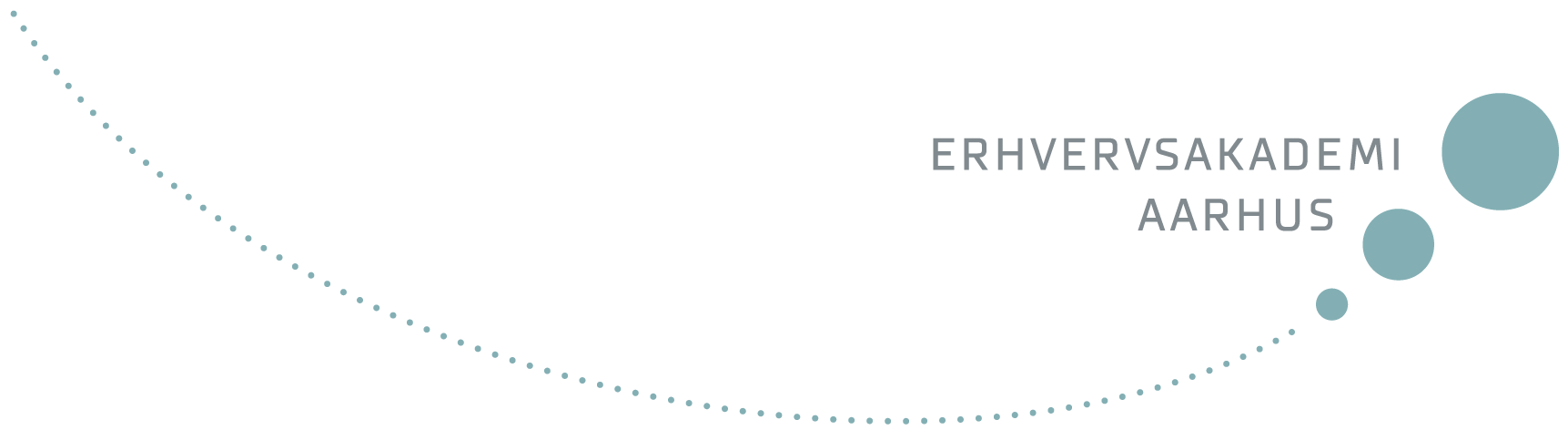 Coaching i ledelse og HR 
- Diplomuddannelsen i ledelse  Mødeplan – Forår 2025EmneDatoMødetidIntroduktion til coaching i ledelse og HR. Der arbejdes med blandet andet med begreberne: Coaching, systemisk coaching, nysgerrighed og spørgeteknikker
Torsdag d. 6. marts 8.30-16.00Coaching i en organisatorisk kontekst med fokus på:opfattelsen af selvet, formel & uformel coaching, forskellige tilgange og perspektiver på coaching i arbejdslivetTorsdag d. 20. marts 8.30-16.00Træning i netværksgrupperu. underviserEnten d. 24, 26. marts eller 1. april(½ dag)Coaching med modeller: CMM, Etik  og rollerne som coach og HR, Leder coachingens nabodiscipliner herunder teamcoaching Torsdag d. 3. april8.30-16.00Transformation til praksis:narrativ tilgang, kritik og diskurser. Opsamling og eksamenOnsdag d. 9.
april 8.30-16.00Aflevering af synopsisTirsdag d. 22. april inden kl. 12.00EksamenOnsdag d. 30. april eller torsdag d. 1. maj½ time pr. studerende